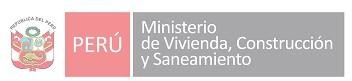 RESULTADOS DE LA EVALUACIÓN DE CONOCIMIENTOSCARGO: ESPECIALISTA DE BIENES ESTATALES II PLAZA N° 16COMUNICADOLa Comisión hace de conocimiento que el postulante que ha obtenido el puntaje igual o mayor a 16 puntos, deberá presentar su currículum vitae documentado y formatos 1, 2 y 3 conforme a las especificaciones indicadas en las Bases de la Convocatoria (en formato PDF) el día lunes 27 de mayo del presente año, desde las 00:00 hrs hasta las 16:30 hrs del día indicado, por medio de Mesa de Partes Virtual disponible en la página web de la SBN.La remisión del currículum documentando y anexos es únicamente a través de la Mesa de Partes Virtual de la SBN ingresando por medio de la página web https://www.gob.pe/sbnLa remisión de la información fuera de la fecha y horario establecidos en el cronograma, llevará a la descalificación del postulante.San Isidro, 24 mayo de 2024Firmado digitalmente por: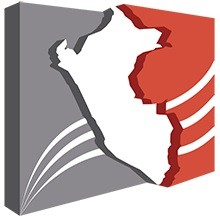 RAMIREZ GUERRERO Luis Felipe FAU 20131057823 hardFecha: 23/05/2024 11:51:04-0500Firmado digitalmente por:PRECIADO UMERES Manuel Antonio FAU 20131057823 hardFecha: 23/05/2024 10:05:13-0500PresidenteFirmado digitalmente por:ARAUJO SOLIMANO Gioconda Esther FA 20131057823 hardFecha: 23/05/2024 11:02:27-0500Miembro representante de OAJMiembro representante área usuaria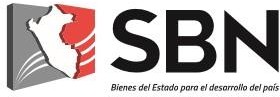 Esta es una copia auténtica imprimible de documento electrónico archivado en la Superintendencia Nacional de Bienes Estatales, aplicando lo dispuesto por el Art. 25 de DS.070-2013-PCM y la Tercera Disposición Complementaria Final del DS. 026-2016-PCM. Su autenticidad e integridad puede ser contrastada a través de nuestro portal web. https://www.sbn.gob.pe ingresando al ícono Verifica documento digital o también a través de la siguiente dirección web: https://app.sbn.gob.pe/verifica. En ambos casos deberás ingresar la siguiente clave:1523625K26N°APELLIDOS Y NOMBRESAPELLIDOS Y NOMBRESAPELLIDOS Y NOMBRESPUNTAJE1VILCHEZPAREDESALEX ADÁN18